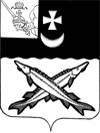 АДМИНИСТРАЦИЯ БЕЛОЗЕРСКОГО МУНИЦИПАЛЬНОГО ОКРУГА ВОЛОГОДСКОЙ ОБЛАСТИ                        П О С Т А Н О В Л Е Н И ЕОт  04.06.2024 № 583  Об определении  мест, разрешенных  для выгула домашних животных   на территории  Белозерского   муниципального округа       В соответствии с Федеральным законом от 06.10.2003 № 131-ФЗ «Об общих принципах организации местного самоуправления в Российской Федерации», Федеральным законом от 27.12.2018 г. № 489-ФЗ «Об ответственном обращении с животными и о внесении изменений в отдельные законодательные акты Российской Федерации», постановлением Правительства Вологодской области от 28.11.202  № 1382 « Об установлении дополнительных требований к содержанию домашних животных, в том числе к их выгулу на территории Вологодской области» Уставом округа.ПОСТАНОВЛЯЮ:          1. Определить места для выгула домашних животных на территории  Белозерского муниципального округа:-  собственники (наниматели, арендаторы) квартир в многоквартирных домах осуществляют выгул домашних животных на придомовых территориях многоквартирных домов;- собственники (наниматели, арендаторы) жилых домов, владельцы домашних животных, имеющие в пользовании земельные участки, осуществляют выгул на огражденной территории жилого дома/ земельного участка;- в местах общего пользования, за исключением мест, указанных в п.2 настоящего постановления.           2. Определить места, на которых запрещается выгуливать домашних животных:- территории объектов здравоохранения;- территории образовательных учреждений (школы, детские сады);- территории,  прилегающие к объектам культуры и искусства;  - территории, прилегающие к организациям общественного питания, магазинам; - территории детских площадок; -территории спортивных площадок; - общественные территории (парки, скверы, площади); - территории ярмарок; - территория пляжа.          3. Выгул потенциально опасной собаки без намордника и поводка независимо от места выгула запрещается, за исключением случаев, если потенциально опасная собака находится на огражденной территории, принадлежащей владельцу потенциально опасной собаки на праве собственности или ином законном основании. О наличии данной собаки должна быть сделана предупреждающая надпись при входе на данную территорию. Перечень потенциально опасных собак утвержден Правительством РФ.          4. Не допускать выгул крупных собак (высотой в холке от 60 см) и потенциально опасных собак, включенных в перечень потенциально опасных собак, утвержденный правительством РФ, детьми младше 14 лет в отсутствие законного представителя.          5. При выгуле домашнего животного необходимо соблюдать следующие правила:- исключить возможность свободного, неконтролируемого передвижения животного;- обеспечить уборку продуктов жизнедеятельности животного в местах и на территориях общего пользования;- не допускать выгул животного вне мест, разрешенных настоящим постановлением.          6. За нарушение требований настоящего постановления владельцы домашних животных несут ответственность в порядке, предусмотренном действующим законодательством.          7. Постановление администрации округа от 12.03.2024 №180 признать утратившим силу.          8. Настоящее постановление вступает в силу после официального опубликования в газете «Белозерье» и подлежит размещению на официальном сайте Белозерского муниципального округа в информационно-телекоммуникационной сети «Интернет».         .Глава округа:                                                                          Д.А. Соловьев